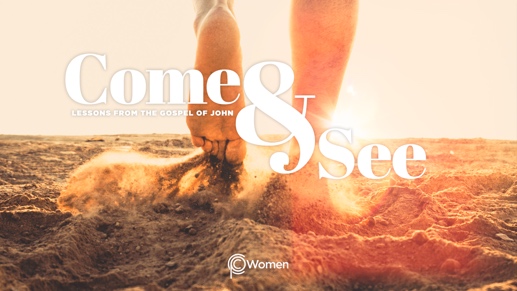                                LESSON 18   OVERCOMER                                           JOHN 161.  What struck a chord with you from your study of Jesus as the True Vine in John 15 and how did you rely on the True Vine this past week?2.  Read through John 16 to feel the full impact of Jesus’ words to the disciples as He continues to prepare them for His death and their impending persecution. When have you received or prepared others for future difficulties or changes, and what was the impact?3.  In V1-4, of what did Jesus warn the disciples and what did He say were the reasons (“so that”) for this warning? What do you think is the mood of the disciples?4.  What are some of the advantages of Jesus’ departure and what will His departure mean for His ministry from V5-8? HINT: check multiple translations of these verses for more insight.5.  According to V8-11, the Holy Spirit will convict the world in regard to sin, righteousness and judgment. Define these three words. What divine attributes of God do you see on display through the work of the Holy Spirit?6.  From V12-15, what more can the disciples expect from the Holy Spirit when He    comes? 7.  In V16-22, Jesus continues to prepare the disciples for his death. Put Jesus’ message into your own words. Recall a time when your grief was turned into joy.8.  In Jesus’ words in V23-27, He describes a significant shift in the disciples’ access to God. What do you think He was saying and how does that impact you?9.  From V28-32, what greater understanding did the disciples have (especially in light of V28)? How does V32 address the realities of faith for the disciples and for us?10.  a) Soak in Jesus’ statement of victory in V33, “I have overcome the world.”     Refer back to the verses in this chapter and share your thoughts on what this     statement may mean in the face of His impending death? b) How can you “take heart” and have peace knowing Jesus has overcome the world and what needed perspective does this give you on your current troubles and heartaches?11. REFLECTING ON HIS NAME: OVERCOMERJust as Jesus has overcome the world, “everyone who has been born of God overcomes the world… Who is it that overcomes the world except the one who believes that Jesus is the Son of God?” 1 John 5:4-5. Surrender each of your worries or troubles to the Overcomer.  Pour out your heart here as you seek His supernatural peace.NAME                                                                       PRAYER REQUEST